Vyšší odborná škola DAKOL a Střední škola DAKOL, o. p. s.  	                                                                                                                                      735 72 Petrovice u Karviné 570                                                                                                                                                                                 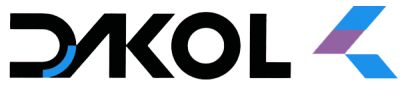 PŘEDPOKLÁDANÝ POČET PŘIJÍMANÝCH ŽÁKŮ do 1. ročníku oborů vzdělání s maturitní zkouškou pro školní rok 2021/2022. 69-41-L/02	MASÉR SPORTOVNÍ A REKONDIČNÍ – denní forma		3065-42-M/01	HOTELNICTVÍ – denní forma					30   65-42-M/01	HOTELOVÝ ANIMÁTOR, SPORT A VÝŽIVA – denní forma 	2075-41-M/01	SOCIÁLNÍ ČINNOST – denní forma				3075-41-M/01	Sociální činnost – dálková forma				12PODMÍNKY PRO ZAHÁJENÍ PŘIJÍMACÍHO ŘÍZENÍDoručit přihlášku osobně nebo poštou ve vytištěné podobě se všemi čitelně vyplněnými kolonkami s originálními podpisy zákonného zástupce uchazeče a nezletilého uchazeče nebo jen zletilého uchazeče                do 1. března 2021. Přihlášku můžete vytisknout z webu viz https://www.dakol-karvina.cz/cz/prihlasky-ke-vzdelavani/Postup: www.dakol-karvina.cz – rozvinout záložku PRO UCHAZEČE – FORMULÁŘE KE STAŽENÍ – PŘIHLÁŠKY KE VZDĚLÁVÁNÍ – po rozkliknutí vybrat PŘIHLÁŠKA NA STŘEDNÍ ŠKOLU - DENNÍ FORMA STUDIA – růžová. Pro dálkovou formu: PŘIHLÁŠKA NA STŘEDNÍ ŠKOLU - DÁLKOVÁ FORMA STUDIA – zelenáPro 1. kolo lze podat 2 přihlášky (na 2 školy nebo na 2 obory na 1 škole). Pokud uchazeč podává 2 přihlášky, uvede na každé přihlášce také údaj o škole a oboru vzdělání, kam podává druhou přihlášku. Pokud se uchazeč hlásí na jednu školu do dvou oborů, musí podat dvě přihlášky.  Uvede na prvním místě školu a název jednoho oboru a na druhém místě tutéž školu a druhý obor.  Pořadí škol (oborů) musí být na obou přihláškách stejné. Obě vyhotovení uchazeč a zákonný zástupce nezletilého uchazeče stvrdí podpisem a základní škola potvrdí výpis klasifikace. Uchazeč v přihlášce uvede jeden z termínů, kdy se zúčastní přijímací zkoušky: 1. termín: 14. 4. 2021;		 2. termín: 15. 4. 2021.Požadované součásti přihlášky:Klasifikace za první a druhé pololetí 7. ročníku 2018/2019 a první pololetí 8. ročníku 2019/2020 uvedená a ověřená základní školou na zadní straně přihlášky. V případě, že klasifikace není uvedena a ověřena základní školou na přihlášce, je nutné k přihlášce přiložit ověřené kopie vysvědčení za první a druhé pololetí 7. ročníku 2018/2019 a první pololetí 8. ročníku 2019/2020  (Uchazeči, kteří se nehlásí bezprostředně ze základní školy, ale např. z jiné střední školy, ze zaměstnání atd. doloží první a druhé pololetí z 9. třídy základní školy)Doporučení školského poradenského zařízení obsahující podpůrná opatření, jde-li o uchazeče se speciálními vzdělávacími potřebami.Lékařský posudek o zdravotní způsobilosti ke vzdělávání - originál nebo úředně ověřenou kopiiMůžete vytisknout z webu viz https://www.dakol-karvina.cz/cz/lekarsky-posudek-o-zdravotni-zpusobilosti/Postup: www.dakol-karvina.cz – rozvinout záložku PRO UCHAZEČE – FORMULÁŘE KE STAŽENÍ – LÉKAŘSKÝ POSUDEK O ZDRAVOTNÍ ZPŮSOBILOSTI – po rozkliknuti vybrat SVŮJ OBOR (pro dva obory – dva posudky samostatně, dvě přihlášky – dva posudky samostatně).Doklad o splnění povinné školní docházky, jde-li o uchazeče, který ukončil nebo ukončí povinnou školní docházku v zahraniční škole, vydaný zahraniční školou přeložený do českého jazyka, nebo osvědčení                               o uznání rovnocennosti zahraničního vysvědčení v ČR nebo rozhodnutí o platnosti zahraničního vysvědčení v ČR. Doklad potvrzující oprávněnost pobytu cizince, který není občanem EU nebo je jeho rodinným příslušníkem, na území ČR.OBSAH A FORMA ŠKOLNÍ PŘIJÍMACÍ ZKOUŠKY V 1. KOLE PŘIJÍMACÍHO ŘÍZENÍPísemná zkouška pro ověření všeobecných studijních předpokladů.zkouška se skládá ze všeobecných znalostí učiva základní školy a všeobecného přehledu;zkoušku konají všichni uchazeči; V případě, že počet přijatých přihlášek ke vzdělávání bude nižší nebo roven než ředitelkou školy vyhlášený předpokládaný počet přijímaných uchazečů do oboru vzdělávání, může ředitelka školy rozhodnout nejpozději do 8. 3. 2021 o nekonání přijímací zkoušky.uchazečům s přiznaným uzpůsobením podmínek konání zkoušek (žákům se speciálními vzdělávacími potřebami) budou podmínky přizpůsobeny na základě doporučení školského poradenského zařízení předloženého nejpozději do 1. března 2021;uchazečům, kteří získali předchozí vzdělání ve škole mimo území České republiky, se na žádost, předloženou nejpozději do 1. března 2021, ověří znalost českého jazyka rozhovorem v termínu konání školní zkoušky.Pozvánku k přijímací zkoušce obdrží uchazeči nejpozději 29. 3. 2021. KRITÉRIA PŘIJÍMACÍHO ŘÍZENÍ:Uchazeči budou přijímáni až do naplnění kapacity příslušného oboru vzdělávání na základě bodového vyhodnocení:	Školní kritériaVýsledky školní přijímací zkoušky – všeobecný studijní předpoklad – max. 28 bodů.Průměr prospěchu za první a druhé pololetí 7. ročníku 2018/2019 a první pololetí 8. ročníku 2019/2020 - u uchazečů vycházejících přímo ze základní školy. Upozorňujeme uchazeče, že podmínkou zahájení studia je úspěšné ukončení 9. třídy a doložení ověřené kopie vysvědčení IHNED po ukončení základní školy.	Průměr prospěchu za obě pololetí 9. ročníku u uchazečů, kteří se nehlásí přímo ze základní školy. Účast na soutěžích (školních, regionálních, národních…) 2 body.Známky z chování za poslední pololetí;Maximální hodnota studijních výsledků + hodnocení aktivit je 48 bodů; hodnocení školní přijímací zkoušky – max. 28 bodů.Celkově může uchazeč dosáhnout 76 bodů (46 + 2 + 28 = 76). V případě rovnosti bodů rozhodne lepší známka: 1) z českého jazyka, 2) z matematiky, 3) cizího jazyka v 1. pololetí 8. třídy. Průměr prospěchuviz bod IV. odst. b) BodyPrůměr prospěchuviz bod IV. odst. b) BodyPrůměr prospěchuviz bod IV. odst. b) Body1,00 - 1,5462,41 – 2,5283,31 – 3,4101,51 – 1,7442,51 – 2,6263,41 – 3,581,71 – 1,8422,61 – 2,7243,51 – 3,661,81 – 1, 9402,71 – 2,8223,61 – 3,741,91 – 2,0382,8 – 2,9203,71 – 3,822,01 – 2,1362,91 – 3,0183,81 – 3,902,11 – 2,2343,01 – 3,116Účast na soutěžích22,21 – 2,3323,11 – 3,214Chování  2-22,31 – 2,4303,21 – 3,312Chování  3-3Školní zkouška0-28